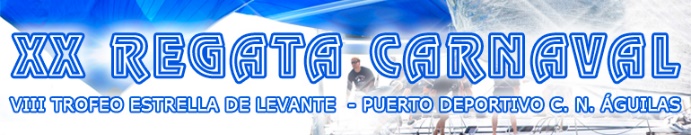 
21 de agosto de 2021 - Hoja de inscripciónDorsal	             Rating	Modelo de embarcación       		        Nombre de la embarcación			         Vela  nºPatrón	LicenciaDirección	TeléfonoPoblación 	Código postal	PaísTripulante	LicenciaClub		Federación Territorial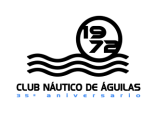 		Firma		Signature	Acepto someterme a las reglas de regata de ISAF, a las reglas del reglamento técnico de crucero, a las Prescripciones de .E.V; al Anuncio de Regatas, a las Instrucciones de Regata, así como admito las penalizaciones que me puedan ser impuestas y otras acciones que puedan tomarse al amparo de tales reglas, acepto no someter ninguna de ellas al conocimiento de jurado o tribunal alguno. Reconozco que, tal como indica  fundamental 4 del Reglamento de Regatas a Vela de , DECISIÓN DE REGATEAR; es mi exclusiva responsabilidad si tomo o no la salida o si continuo en la prueba, y acepto no someter a juzgado alguno cualquier asunto relativo a tal decisión y sus consecuencias. Reconozco que estoy informado de la obligación de contar a bordo con el equipo reglamentario de salvamento.El patrón queda enterado de las prescripciones, instrucciones y reglamentos que figuran en el anuncio e instrucciones de regata, acatando todo su contenido. Es de su entera responsabilidad, la participación de su yate y su tripulación en  el Club Organizador, entidades colaboradoras, organización y Comités son responsables de las circunstancias, daños o perjuicios a que hubiera lugar, antes, durante o después de su participación en la Regata.Observará todo lo establecido en la legislación en materia de documentación y despacho de buques, encontrándose debidamente despachado por Capitanía Marítima y declara disponer a bordo de todos los elementos de seguridad exigidos para las Regatas.Derechos de imagenLa firma de este boletín de inscripción conlleva la autorización al organizador del evento o a sus patrocinadores para la grabación total o parcial de mi participación en el mismo por medio de fotografías, películas, televisión y cualquier otro medio así como para darles el uso publicitario, que consideren oportuno, sin derecho por parte del firmante a recibir compensación económica alguna.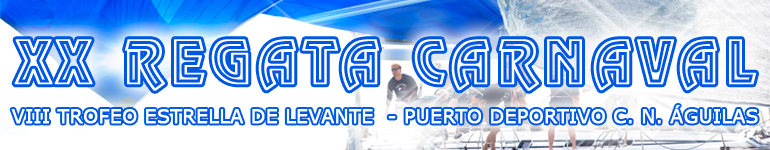 DECLARACIÓNPatrón	NIFComo Armador  o  Patrón de                                                  DECLARA:1.- Que la citada embarcación dispone de la Póliza de Seguros en vigor, que cubre la responsabilidad civil y los daños a terceros que pudiera ocasionar por su participación en 2.- Que la citada embarcación se encuentra debidamente legalizada y despachada, cumpliendo con los requisitos legales requeridos que le habiliten a navegar en las aguas donde se celebra  3.- Que todos sus tripulantes son titulares de  de Vela del año en curso.      Firmado:	El arriba firmante es conocedor de que, en caso de haberle facilitado atraque, éste será gratuito del 19 y 22 de agosto de 2021. Antes y después de la fecha el coste por día será de 21,00 €+IVA.Da su consentimiento para el tratamiento de los datos aportados en este formulario que serán custodiados por el Club Náutico de Águilas, y serán de uso para la gestión de la competición y la comunicación entre ambos. La firma del documento reconoce haber leído la política de Protección de Datos RGPD publicada en www.cnaguilas.com/politica_proteccion_datos.html LicenciasRolSeguroRatingMarcar con XMarcar con XMarcar con XMarcar con XORC